擬訂定碳足跡產品類別規則文件基本資料一、產品資訊二、產品特性與照片介紹產品特性與功能介紹：產品特性說明：大理石原料石為由方解石、白雲石等組成的變質岩，主要化學成分為碳酸鈣，占50%以上。蛇紋石原料石為由火成岩與變質岩變化而成的次生礦物，主成份為含水矽酸鹽類。白雲石為由鎂質交換石灰岩之鈣質而成的變質岩，主要化學成分為碳酸鈣及碳酸鎂。石灰石原料石為由方解石組成的沉積岩，主要化學成分為碳酸鈣。產品功能介紹：
來自採礦場的原料石之產品功能作為水泥製造、鋼鐵煉製、建築材料及其它化學產業之用途。產品照片或型錄：大理石原料石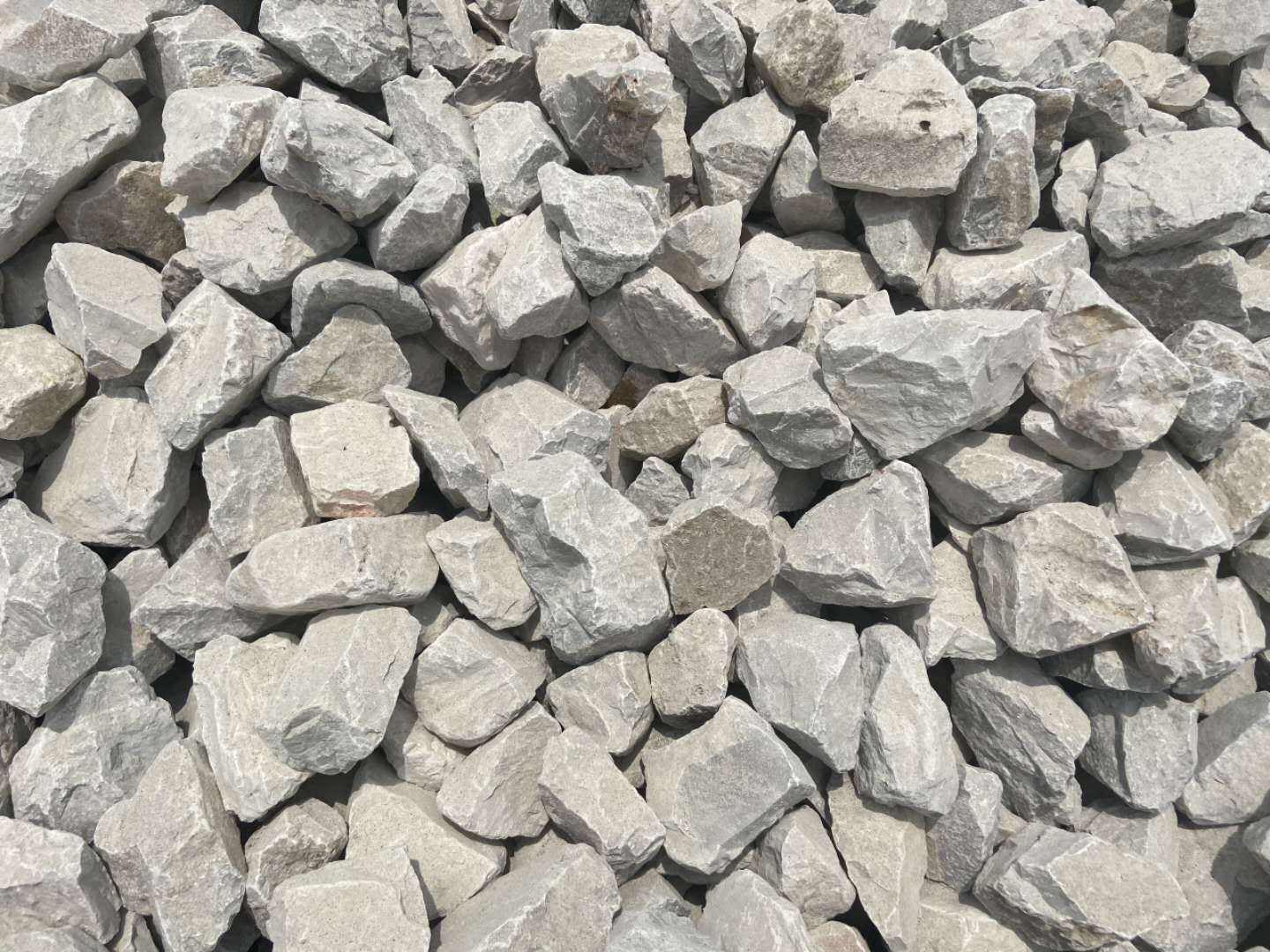 圖片來源：https://www.51ore.com/productDetails_25815.html蛇紋石原料石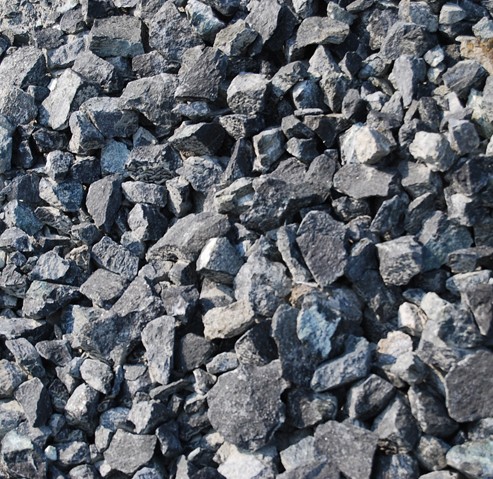 圖片來源：https://www.ruten.com.tw/item/show?11090222301887白雲石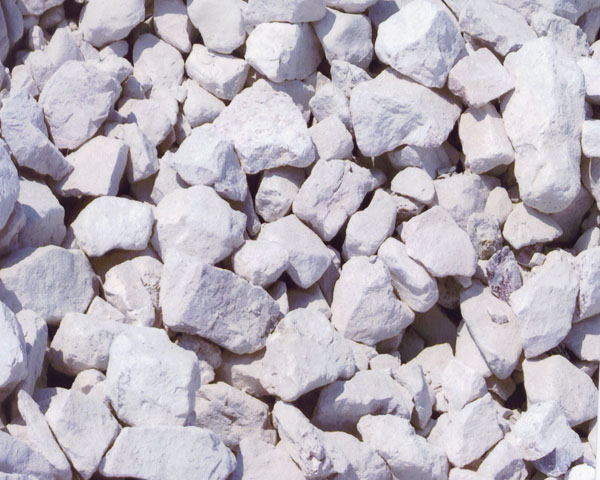 圖片來源：http://www.fentijs.com/2015/jsjzt_1210/15745.html石灰石原料石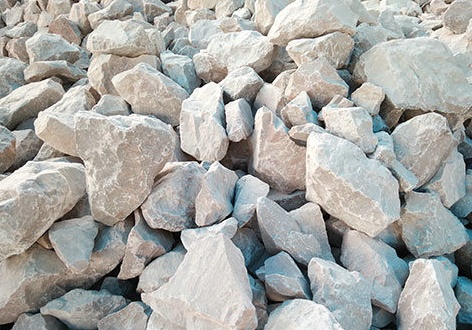 圖片來源：https://news.cnpowder.com.cn/67729.html三、生命週期流程圖及單位生命週期流程圖：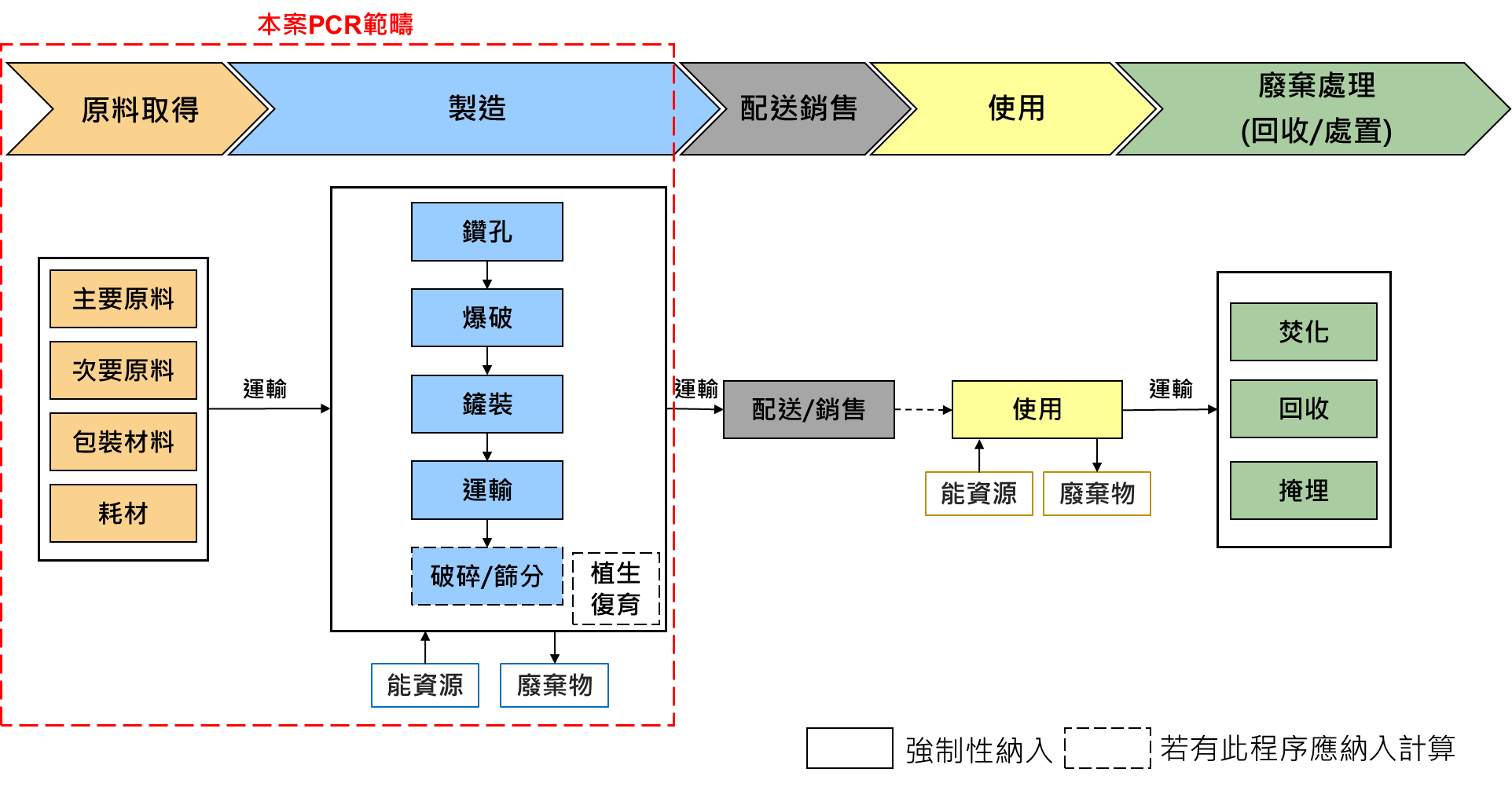 功能單位：單一最小重量單位 (如:每公噸(ton)、每公斤(kg)…等)，並標註原料石類型 (如:大理石、蛇紋石...等)。標示單位：單一最小重量單位 (如:每公噸(ton)、每公斤(kg)…等)，並標註原料石類型 (如:大理石、蛇紋石...等)。四、工作組織架構五、利害相關者界定名單專家學者(1)國立臺灣師範大學地理系 郭乃文 教授。(2)國立臺灣科技大學工業管理系 郭財吉 教授。(3)環穎科技股份有限公司 丁執宇 總經理。(4)景曄科技有限公司 張家淵 經理。(5)台灣衛理國際品保驗證股份有限公司 劉建宏 資深稽核員同業與公協會同業(1)台泥寶來石礦。(2)利英工礦。(3)合盛原石礦。(4)金昌石礦。(5)亞洲水泥花蓮製造廠新城山礦場。(6)宜大石礦。(7)富山石礦。(8)和仁白雲石礦。(9)欣欣和仁一礦。(10)台泥蘇澳廠太白山大理石礦場。(11)嘉新和中礦場。(12)台山石礦。(13)福安二礦。(14)榮豐礦業和平礦場。(15)聯欣石礦。(16)安鋼石礦。(17)富益石礦。(18)大原礦場。(19)泰陽石礦。採礦工程技師(1)合發礦業技師事務所 王祈涵 技師。(2)華東礦業技師事務所 蔡印來 技師。(3)協慶礦業技師事務所 卓慶雲 技師。(4)聯合礦業技師事務所 謝嘉榮 技師。(5)瑞興工程顧問有限公司 劉鋒光 技師。(6)祥旺礦業技師事務所 林旺毅 技師。(7)順揚礦業技師事務所 陳秉仁 技師。(8)新陽工程顧問股份有限公司 蔡穗 技師。公協會(1)台灣區石礦業同業公會 理事長 陳政光先生。(2)中華民國鑛業協進會 理事長 李正修先生。(3)花蓮縣精密礦產協會。上下游廠商上游廠商：(無)下游廠商：(1)台灣水泥股份有限公司。(2)亞洲水泥股份有限公司。(3)嘉新水泥股份有限公司。(4)環球水泥股份有限公司。(5)幸福水泥股份有限公司。(6)東南水泥股份有限公司。(7)信大水泥股份有限公司。(8)欣欣水泥企業股份有限公司。六、輔導單位輔導單位公司名稱：工業技術研究院聯繫窗口資訊姓名：王永立職稱：研究員Email：ywang@itri.org.tw電話：06-3636796訂定者CFP-PCR中文名稱CFP-PCR英文名稱適用產品範圍參考CCC Code/行業標準分類擬申請之產品名稱國外相關PCR名稱/國別國外PCR適用產品範圍經濟部地質調查及礦業管理中心原料石Raw material stone(1)大理石原料石；(2)蛇紋石原料石；(3)白雲石；(4)石灰石原料石中華民國輸出入貨品分類號列 CCC Code:
(1)2517.41.00.00-3「大理石碎粒、碎屑及粉末，不論是否經加熱處理」；(2)2530.90.99.90-9「其他未列名礦物質」；(3)2518.10.00.00-9「未煅燒或未燒結之白雲石」；(4)2521.00.00.00-6「助熔用石灰石；供製造石灰或水泥用石灰石及其他鈣質石」(1)大理石原料石；(2)蛇紋石原料石；(3)白雲石；(4)石灰石原料石Micronized stone from quarry / The International EPD® SystemUN CPC system is Class 1520 and 1532.